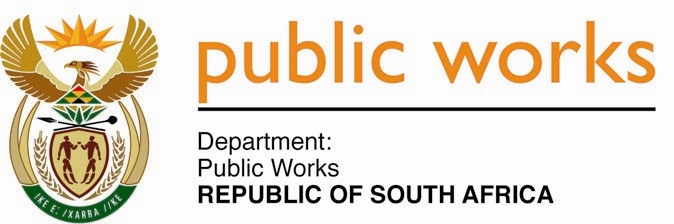 MINISTRY PUBLIC WORKSREPUBLIC OF SOUTH AFRICA Department of Public Works l Central Government Offices l 256 Madiba Street l Pretoria l Contact: +27 (0)12 406 2034 l +27 (0)12 406 1224Private Bag X9155 l CAPE TOWN, 8001 l RSA 4th Floor Parliament Building l 120 Plain Street l CAPE TOWN l Tel: +27 21 468 6900 Fax: +27 21 462 4592 www.publicworks.gov.za NATIONAL ASSEMBLYWRITTEN REPLYQUESTION NUMBER:					        	3313 [NW3750E]INTERNAL QUESTION PAPER NO.:				 No. 37 of 2018DATE OF PUBLICATION:					        	 02 NOVEMBER 2018DATE OF REPLY:						            19 DECEMBER 2018     3313.	Ms L Mathys (EFF) asked the Minister of Public Works:(1)	(a) On what date was the information technology (IT) infrastructure of (i) his department and (ii) entities reporting to him last upgraded or updated, (b) what is the name of the company contracted to do the upgrades, (c) what was the monetary value of the contract and (d) what is the name of each IT system that was upgraded;(2)	(a) what is the name of the company that is currently responsible for the maintenance of the IT systems of (i) his department and (ii) entities reporting to him and (b) what is the value of the contract?				  NW3750EThe Minister of Public WorksREPLY:(1) (a) (i)  From 2014 to 2018(b) the companies are, namely: Technology Corporate Management; Nambithi Technologies; EOH Mthombo; Odirile IT Holdings; Business Connexion; State Information Technology Agency; and Vodacom.(c) 	Technology Corporate Management = R19 990 876.57    		Nambithi Technologies = R13 626 624.77EOH Mthombo = R12 131 776.84Odirile IT Holdings = R20 459 128.48Business Connexion = R127 418 715.24State Information Technology Agency = R9 089 726.36Vodacom = R5 539 284.36  	(d) IT systems that were upgrade are as follows:(2) 	(a) (i)  State Information Technology AgencyVodacom (Unified Communications (least cost routing and other related services): National Treasury Contract RT15)Vodacom (Access Point Network Solution (User Mobile Data Services): National Treasury Contract RT15)(b) (i)State Information Technology Agency = R9 089 726.36 (per annum)Vodacom (Vodacom (Unified Communications (least cost routing and other related services): National Treasury Contract RT15) = R5 539 284.36 (per annum)Vodacom (Access Point Network Solution (User Mobile Data Services): National Treasury Contract RT15) = R325 560.00 (per annum)Information pertaining to Public Entities reporting to the Minister of Public WorksAgrément South Africa (ASA)(1)(a)(ii) Not applicableThus (b)(c)(d) as well as (2)(a)(ii) and (b) fall away.Council for the Built Environment (CBE)Construction Industry Development Board (CIDB)(1)(a)(ii)The system was upgraded to latest version on the 29th of March 2017.(b) The company contracted to upgrade the system is nVisionIT as they were awarded    a contract to maintain and support the system.(c) The total amount of the contract was R656 600.00(d) The name of the system upgraded is Microsoft Dynamics CRM and it was upgraded to a latest version (2016)(2)(a)(ii) The name of the service provider currently responsible for the maintenance of the IT systems is nVisionIT(b) The total value of the contract is R4 912 110.00 for a period of 12 months.Independent Development Trust (IDT) conducted several IT systems upgrades outlined as follows:Wide Area Network Infrastructure upgrade:The IT core network Infrastructure (Wide Area Network Infrastructure) for the IDT was last updated in March 2015. The name of the company contracted to do the upgrade was Telkom/BCX.The contract value of the upgrade over three years (2015-2018) was R10 150 358.40. The company currently doing the maintenance on the system is Telkom/BCX. Telkom provides the band width and maintains the network infrastructure for three years’ contract value.The IDT also had a Financial Systems upgrade:The financial systems were last upgraded in December 2013. The name of the company contracted to do the upgrade was Praxis. The contract value of the upgrade was R5 000 000. The IT system upgraded was Great Plains. The company currently doing the maintenance of the financial system is Sethewo Pty Ltd. The contracted support rate is R 940.00 per hour. This includes support and general      bugs fixing. The licence fee for Great Pains is R578 998.38 per annum.IDT also conducted a Human Resources & Payroll Systems upgrade:The Human Resources and Payroll systems were last upgraded in July 2017. The name of the company contracted to do the upgrade was Sage VIP. The contract value of the upgrade was R1 153 165.00. The IT System upgraded was Sage 300 Peope. The company currently doing the maintenance of the system is Sage VIP. The contracted support rate is R1 020.00 per hour. This includes support and general bugs fixing. The licence fee for Sage 300 People is R266 964.00.Name of the SystemServiceCompanyValue1. Backup InfrastructureBackup and recovery solution (2014-2017)Technology Corporate ManagementR19 990 876.572. Server InfrastructureRegional servers (2014-17)Nambithi TechnologiesR13 626 624.772. Server InfrastructureV-Block replacement @ SITA (2017-18)Odirile IT HoldingsR12 642 360.343.Data centres Infrastructure Uninterrupted power supply and cooling (Head Office and Regions) (2017-18)EOH MthomboR12 131 776.843.Data centres Infrastructure Uninterrupted power supply and cooling (Head Office and Regions) (2017-18)Odirile IT HoldingsR7 816 768.144. Network and Audio-visual InfrastructureProcurement, installation and care pack service for the network equipment (2014)Business ConnexionR127 418 715.244. Network and Audio-visual InfrastructureVirtual Private Network (VPN) upgrade (2018)State Information Technology Agency (per annum)R9 089 726.364. Network and Audio-visual InfrastructureUnified Communications (least cost routing and other related services): National Treasury Contract RT15 (2018)Vodacom (per annum)R5 539 284.364. Network and Audio-visual InfrastructureAccess Point Network Solution (User Mobile Data Services): National Treasury Contract RT15 (2018)Vodacom per annum – Paid per utilisation @ R0,1550 /MBR325 560.00(1) (a) (ii) Last Upgrade Date(1) (b) Service Provider(1) (c) Contract Value(1) (d) Details of the Upgraded ServiceContract PeriodService TypeMaintenance(2)(a)(ii)(b)September 2017Data CentrixR573 189.002 X Servers – HPE DL 380’s , supply and Setup for Virtual EnvironmentOnce-OffInfrastructureN/AApril 2017E-Novative TechnologiesAfricaR1 053 538.00Network and Telephone Setup New Offices, supply of Cisco Equipment, Wifi and CablingOnce-OffInfrastructureN/ASeptember 2017October 2018Sage Computers TechnologiesR281 786.00R263 580.00Laptop RefreshOnce-OffInfrastructure3yrs Warranty  OEM (Original Equipment Manufacturer)May 2018IEE (Intelligence Everywhere Enterprise)R498 000.00Disaster Recovery as-a-service (DRAAS) - the service procured includes (Hardware, Server Space, Disaster Recovery Team, Monitoring, Backup, Replication and 10 Seats Office Space, Support and Maintenance)12 Months (Mar 2018 –Mar 2019)Infrastructure Included in the contractFeb 2018E-Novative TechnologiesAfricaR299 221.00Firewall Security Service – Security as-a-service = 24/7/365 Supply, Implement, Support and Maintenance – Fortigate Solution36 Months (  Feb 2018 – Feb 2021)Infrastructure - SecurityIncluded in the contractNov 2017Nashua KopanoR379 612.002 X Big Photo Copier/ Printer Rental and 4 x Printers Outright Purchase24 Months (Nov 2017 – Oct 2019)InfrastructureIncluded in the contractMay 2018Pulego CommunicationsR385 000.00Website and intranet Development, Support and Maintenance24 Months (March 2018 – March 2020)IT SystemIncluded in the contract